Уважаемые предприниматели!В первом полугодии 2021 года в соответствии с Федеральным Законом от 24 июля 2007 г. №209-ФЗ «О развитии малого и среднего предпринимательства в Российской Федерации» Федеральной службой государственной статистики будет проведено сплошное статистическое наблюдение за деятельностью субъектов малого и среднего предпринимательства (далее — сплошное наблюдение) за 2020 год во всех субъектах Российской Федерации.Сплошное наблюдение — это экономическая перепись малого бизнеса, проводимая Росстатом один раз в пять лет. Она позволит сформировать полную и объективную информационную основу для успешной реализации государственной политики по развитию малого и среднего предпринимательства (далее — МСП).На основе информации, полученной в ходе экономической переписи, будут приниматься государственные решения и программы поддержки. Анкетирование субъектов МСП будет проводиться в электронном виде 
до 1 апреля 2021 года.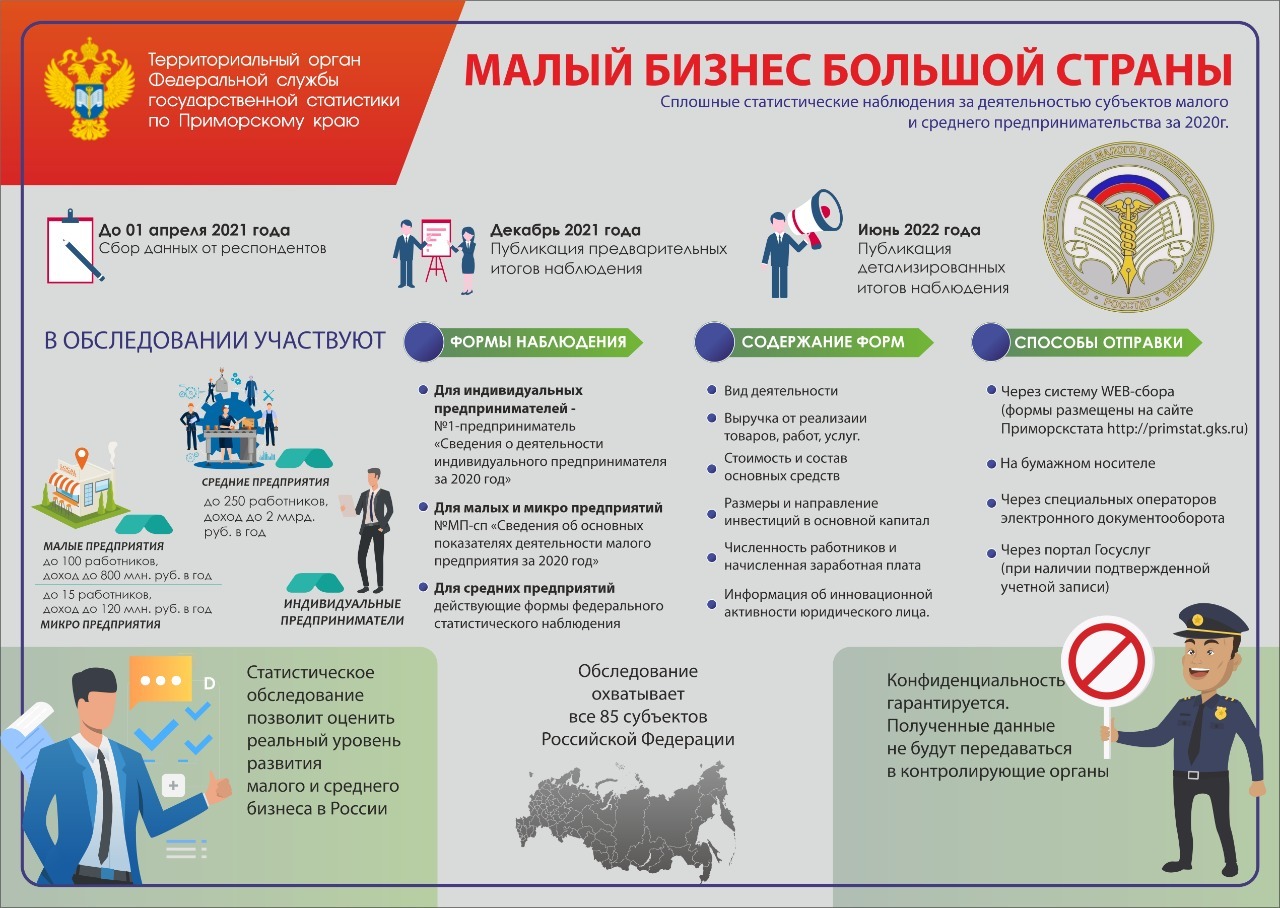 